Ablauf / Arbeitsblatt 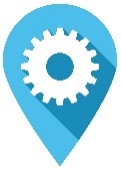 Schritt 1    Für welches Fest im Kirchenjahr soll ein Gottesdienst gestaltet werden? Welche liturgische Tradition oder Bedeutung hat dieses Fest? Was feiert die Kirche? Schritt 2   Welche positiven („Licht“) und welche negativen („Schatten“) Seiten werden traditionell mit diesem liturgischen Fest bzw. mit dieser liturgischen Zeit verbunden?LichtSchattenSchattenSchattenSchritt 2   Welche positiven („Licht“) und welche negativen („Schatten“) Seiten werden traditionell mit diesem liturgischen Fest bzw. mit dieser liturgischen Zeit verbunden?Schritt 2   Welche positiven („Licht“) und welche negativen („Schatten“) Seiten werden traditionell mit diesem liturgischen Fest bzw. mit dieser liturgischen Zeit verbunden?Schritt 2   Welche positiven („Licht“) und welche negativen („Schatten“) Seiten werden traditionell mit diesem liturgischen Fest bzw. mit dieser liturgischen Zeit verbunden?Schritt 3    Welche christlichen Werte werden bei diesem Fest oder in dieser Zeit des Kirchenjahres hervorgehoben? Erstellen Sie eine Liste und wählen Sie anschließend in der Vorbereitungsgruppe einen Wert aus, der Ihnen am Herzen liegt, der die Liturgie prägen soll. Schritt 4    Beschreiben Sie, wie und wodurch ihre örtliche Gemeinde, Gemeinschaft oder Gruppe durch Ihren beschriebenen Wert herausgefordert wird. Schritt 5  Überlegen Sie gemeinsam: Welches neue Licht fällt aus diesem Wert/ aus dieser Botschaft auf den Lebenskontext der örtlichen Gemeinde/ Gemeinschaft oder Gruppe?Schritt 6    Welche Bibelstelle kann ein neues Licht auf die liturgische Tradition/ dieses Fest werfen, so dass sie besser auf die Herausforderungen des heutigen Lebens der Gemeinschaft antworten kann? Schritt 7    Wählen Sie ein passendes Symbol, das die Botschaft der Feier gut zum Ausdruck bringt.Schritt 8    Welche Atmosphäre soll entstehen? Schritt 9    Gestalten Sie den Ablauf der Liturgie.Die einzelnen Schritte ergeben sich aus der Form, die Sie für die Feier auswählen, z.B.: freie Form, Besinnung, Wortgottesdienst, … (inkl. Gesten, liturgischen Handlungen usw.)   WasWasVorbereitungWerSchritt 9    Gestalten Sie den Ablauf der Liturgie.Die einzelnen Schritte ergeben sich aus der Form, die Sie für die Feier auswählen, z.B.: freie Form, Besinnung, Wortgottesdienst, … (inkl. Gesten, liturgischen Handlungen usw.)   Schritt 9    Gestalten Sie den Ablauf der Liturgie.Die einzelnen Schritte ergeben sich aus der Form, die Sie für die Feier auswählen, z.B.: freie Form, Besinnung, Wortgottesdienst, … (inkl. Gesten, liturgischen Handlungen usw.)   Schritt 9    Gestalten Sie den Ablauf der Liturgie.Die einzelnen Schritte ergeben sich aus der Form, die Sie für die Feier auswählen, z.B.: freie Form, Besinnung, Wortgottesdienst, … (inkl. Gesten, liturgischen Handlungen usw.)   Schritt 9    Gestalten Sie den Ablauf der Liturgie.Die einzelnen Schritte ergeben sich aus der Form, die Sie für die Feier auswählen, z.B.: freie Form, Besinnung, Wortgottesdienst, … (inkl. Gesten, liturgischen Handlungen usw.)   